МУНИЦИПАЛЬНОЕ БЮДЖЕТНОЕ УЧРЕЖДЕНИЕ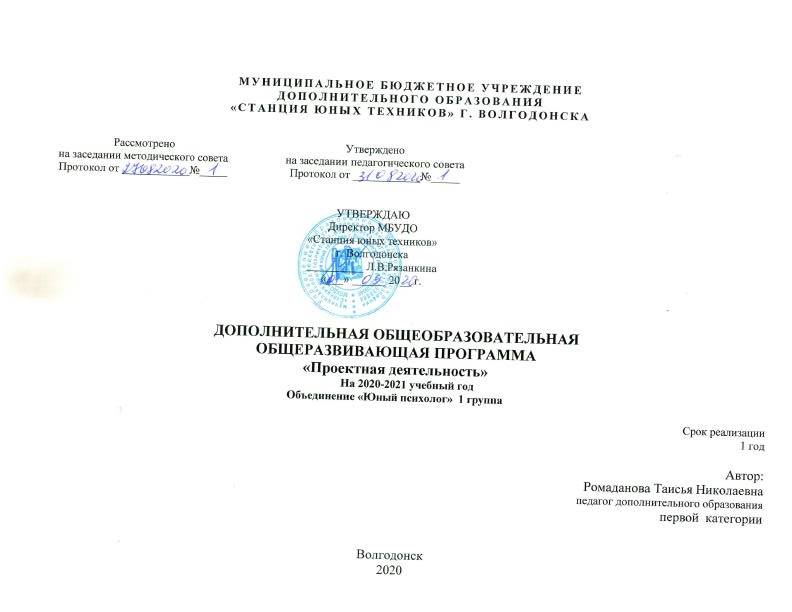 ДОПОЛНИТЕЛЬНОГО ОБРАЗОВАНИЯ«СТАНЦИЯ ЮНЫХ ТЕХНИКОВ» Г. ВОЛГОДОНСКАДОПОЛНИТЕЛЬНАЯ ОБЩЕОБРАЗОВАТЕЛЬНАЯ
ОБЩЕРАЗВИВАЮЩАЯ ПРОГРАММА«Проектная деятельность»  	На 2020-2021 учебный годОбъединение «Юный психолог»  1 группаСрок реализации 1 годАвтор:Ромаданова Таисья Николаевнапедагог дополнительного образованияпервой  категории
Волгодонск2020ПОЯСНИТЕЛЬНАЯ ЗАПИСКАК дополнительной общеобразовательной  программе«Проектная деятельность»  Срок реализации – 1 год	Сегодня  каждому современному человеку в его повседневной жизни и деятельности необходим минимум психологического познания, как себя, так и конструктивного межличностного взаимодействия и общения во всё расширяющейся сфере профессиональной экономической деятельности на фоне мирового межнационального социального и  культурного обмена и экономического содружества.	Создание исследовательской программы обусловлено желанием учащихся, прошедших курс 2-3-х лет обучения по программе «Школа юного психолога» или «Школа личностного роста» продолжить повышение уровня познания по вопросам психологии   в связи с устойчивым повышенным интересом и потребностью учащихся  к самовыражению и самосовершенствованию их творческого личностного потенциала, к изучению   исследовательской  и проектной деятельности.Дополнительная программа  «Проектная деятельность»  имеет социально-педагогическую направленность программы.	Профиль программы – это обучение проектной деятельности и её  осуществление – практическая работа, создание  учебных проектов.	Направление деятельности – познавательная, исследовательская (по принципу  - если не нравится окружающий мир – измени себя и своё отношение к нему). С применением  различных методов и психологических подходов - индукции и дедукции, анализа и синтеза, проведения аналогий и сравнения,- меняется восприятие и окружающего мира.	Вид программы – модифицированная, адаптированная, на основе программы «Школа юного психолога»	Отличительными особенностями программы являются её  более глубокое проникновение в проектную деятельность, в психологию взаимоотношений между людьми, почему так, а не иначе поступают люди, их запросы и потребности на фоне всё более развивающегося потребительского отношения к жизни вообще.	Педагогическая целесообразность программы состоит в создании открытой образовательной  среды, способствующей развитию внутреннего мира, межличностному общению, формированию компетенций в психологическом  направлении познания себя, формированию навыков исследовательской  деятельности, интеллектуальному, творческому развитию личности обучающихся, его самосознанию и самосовершенствованию.  Такой подход обусловлен  заказом современного государства и общества. 	Актуальность создания дополнительной общеобразовательной  программы  «Проектная деятельность» обусловлена повышенным интересом подростков к вопросам психологии, к конструктивному общению и построению отношений, к семейной психологии, к дальнейшему самообразованию и профессиональному самоопределению, личностному и духовно-нравственному росту, к самосовершенствованию.  	Психологическая наука с каждым годом привлекает к себе все большее внимание в обществе, она призвана сыграть важную роль в обеспечении гуманистического направления развития общества, в формировании гуманистического менталитета людей.	 Мировая психология в целом интенсивно развивалась в различных направлениях и насыщена концепциями, также сыгравшими существенную роль в ее становлении и развитии (ассоциативная психология, глубинная психология, гештальт-психология, гуманистическая психология, экзистенциальная психология и др.).	 Одним из приоритетных направлений становится познание личности и социальной сферы проявления ее активности, связанных с возрастом и полом человека, общения и социального взаимодействия, трудовой деятельности, образования, воспитания, здоровья. Разрабатываются методы психологической диагностики и оценки, а также активные методы психологии, предполагающие психологическое воздействие с целью получения положительного для человека результата. Надо отметить, что продолжаются, хотя и оказываются оттесненными как бы на второй план, исследования души, духа, духовности. 	 В программу занятий включены также темы, актуальные для старшеклассников (например, проблемы выбора профессии), так и для тех, кого психология интересует как область дальнейшей профессионализации. 		Учащиеся владеют основными коммуникативными навыками, особенностями проведения диагностирования как себя, так и других,  проявляют  устойчивый интерес к психологии познания межличностного взаимодействия, к более глубокому познаванию себя, своей направленности личности, своего характера во взаимодействии с врождённым темпераментом, к познанию взаимодействия полов, к  познанию семейной психологии, демонстрируют знания, умения и навыки, соответствующие требованиям программы. 	Основными средствами достижения результата является комплексность решения задач в области обучения, воспитания и развития, а также разнообразие различных видов деятельности воспитанников, включающих познавательные виды заданий, исследовательскую деятельность, самостоятельную работу с источниками информации, что  способствует самосознанию и повышению эффективности взаимодействия и группового и  личностного, т.е. социализации личности.   	Программа составлена в    соответствии с:- Указом Президента Российской Федерации от 7 мая 2012 года № 599 «О мерах по реализации государственной политики в области образования и науки»;- Указом Президента Российской Федерации от 01 июня 2012 № 761 «О национальной стратегии действий в интересах детей на 2012-2017 годы»; - Национальной образовательной инициативой «Наша новая школа» (утверждена Президентом Российской Федерации от 4 февраля 2010 года № Пр-271);- Федеральным законом Российской Федерации от 29 декабря 2012 г. № 273-ФЗ «Об образовании в Российской Федерации» (принят Государственной Думой 21 декабря 2012 года, одобрен Советом Федерации 26 декабря 2012 года, опубликовано в «Российской газете» 31 декабря 2012 г., вступил в силу: 1 сентября 2013 г.) (далее – Закон);- Областным Законом Ростовской области от 14.11.2013 № 26-ЗС «Об образовании в Ростовской области»;- Распоряжением Правительства Российской Федерации от 15 апреля 2014 г. № 295 «Об утверждении государственной программы Российской Федерации "Развитие образования" на 2013 - 2020 годы»;- Концепцией развития дополнительного образования детей (Распоряжение Правительства РФ от 4 сентября 2014 г. № 1726-р);- Распоряжением Правительства Российской Федерации от 24 апреля 2015 г. № 729-р «План мероприятий на 2015-2020 годы по реализации концепции развития дополнительного образования детей»;- Приказом Федеральной службы по надзору в сфере образования и науки (Ростобрнадзор) от 29 мая 2014 г. № 785 «Об утверждении требований к структуре официального сайта образовательной организации в информационно телекоммуникационной сети «Интернет» и формату представления на нем информации».- Приказом Минобрнауки России от 25 октября 2013 г. № 1185 «Об утверждении примерной формы договора об образовании на обучение по дополнительным образовательным программам» (зарегистрировано в Минюсте России 24 января 2014 г. № 31102);- Приказом Минобрнауки России от 09.11.2020 № 196 «Об утверждении порядка организации и осуществления образовательной деятельности по дополнительным общеобразовательным программам» (зарегистрировано в Минюсте России 27 ноября 2013 г. № 30468) (далее – Порядок);- Приказом Министерства образования Российской Федерации от 03.05.2000 № 1276 "О государственной аккредитации учреждений дополнительного образования детей" Приложение 1 (в части не противоречащей нормам действующего законодательства и касающейся критериев определения видов учреждений дополнительного образования) (далее – Приказ № 1276);- Приказом Министерства здравоохранения и социального развития Российской Федерации от 9.08.2010 «Об утверждении порядка оказания медицинской помощи при проведении физкультурных и спортивных мероприятий»;- Постановлением Главного государственного санитарного врача РФ от 04.07.2014 № 41 «Об утверждении СанПиН 2.4.4.3172-14 «Санитарно-эпидемиологические требования к устройству, содержанию и организации режима работы образовательных организаций дополнительного образования детей»;- Письмом Минобрнауки России от 10.08.2015 № 08-1240 «О квалификационных требованиях к педагогическим работникам организаций, реализующих программы дошкольного и общего образования»;- Методическими рекомендациями по проектированию дополнительных общеобразовательных программ (письмо Минобрнауки России от 18 ноября 2015 г. № 09-3242).- Приказом  минобразования Ростовской области от 01.03.2016  № 115 «Региональные рекомендации  к регламентации деятельности образовательных организаций Ростовской области, осуществляющих образовательную деятельность по дополнительным общеобразовательным программам».- Уставом и локальными актами МБУДО «Станция юных техников» г.Волгодонска.»	Цель программы: способствовать   формированию у подростков базовых   знаний и практических навыков исследовательской  деятельности, самосовершенствованию и самоопределению в дальнейшем  саморазвитии.	Задачи программы:	Обучающие:				Формирование практических навыков самостоятельного проведения исследований,  овладения базовыми понятиями согласно программе. Развивающие: 2.  Способствовать формированию гуманистического  развития личности, стремления к дальнейшему получению знаний о своем внутреннем мире и мире других людей.  3. Способствовать формированию уровня  самопознания и самосознания  подростков.	4.  Участвовать в научно-практических конференциях, городских и областных исследовательских конкурсах.  Воспитательные:	5. Создавать  доброжелательную  атмосферу,  совместная целенаправленная взаимодополняющая деятельность психолога и подростка в процессе занятий, создание и поддержание ситуации успеха.  	6. способствовать формированию  дальнейшей психологической культуры поведения учащихся.Дополнительная  программа «Проектная деятельность»  составляет: 	количество часов – 216 часа, из них 72 часа  составляют лекционные занятия, и 144 часов – практические  занятия и  тренинговые, включающие исследовательскую деятельность, самостоятельную работу с литературой, интернетом, практическую работу,   упражнения, тесты, опросы, беседы, обсуждение, дискуссии, викторины и практикумы,  рефлексию,  релаксационные практики,  психологические игры.	Режим работы составляет 6 часов в неделю, два занятия в неделю по три часа каждое занятие, с перерывами на отдых по 15 и 10 минут между занятиями.	Возраст воспитанников  16 - 17 лет (10 - 11 классы); Технологии обучения: интерактивные личностно-ориентированные, исследовательские, коммуникативно-диалоговые, информационные, проектные, рефлексивные, игровые, тренинговые и субъект-субъектные, также используются традиционные технологии – объяснительно-иллюстративные, репродуктивные и педагогические;  	Основные методы и формы обучения:	1. Методы формирования сознания и личностных смыслов:- Словесные методы: рассказ, объяснение, лекция, беседа, диалог, обсуждение, учебная дискуссия.- Методы примера: осмысление рождения ассоциативных реакций и проведения аналогий по отношению к себе образов   литературных героев,  персонажей из сказок и притч, знакомых, родителей и др.Методы организации познавательной деятельности и опыта общественного поведения:- Методы организации учебной работы: инструктаж, иллюстрация, демонстрация, наблюдение, самонаблюдение,  упражнение, приучение, создание ситуации, тестирование,  самостоятельная работа (индивидуальная, групповая, в парах), взаимообучение,  работа с книгой. - Методы познавательной деятельности: репродуктивные (по образцу, по алгоритму), проблемно-поисковые (анализ проблемной ситуации, выдвижение гипотез, догадка, мозговой штурм), проблемно-исследовательские (постановка опытов, экспериментирование, моделирование, теоретический анализ, исследовательское наблюдение и самонаблюдение).- Методы, отражающие логический путь познания: эмпирические (опора на субъектный опыт), теоретические (опора на теоретические закономерности); анализ, синтез, сравнение, аналогия, обобщение, индуктивные (движение знаний от единичных утверждений к общим положениям, это один из видов умозаключений), дедуктивные (движения знания от более общего к менее общему, частному, выведение следствия из посылок).- Методы, отражающие степень субъектности  подростка: активные, интерактивные, пассивные;- Методы управления учебно-познавательной деятельностью: указание, предъявление требований, направляющие вопросы, алгоритмические предписания, индивидуальная поддержка, самоуправление.Методы стимулирования и мотивации учебно-познавательной деятельности и поведения:- Методы эмоционального воздействия: создание ситуации эмоционально-нравственного, эстетического переживания, занимательности, новизны, парадоксальности, ситуации успеха, увлечённости поиском неизвестного, положительные подкрепления, поощрения, порицания;- Стимулирование личностной значимости обучения: убеждение, опора на жизненный опыт, имитационное моделирование жизненных и профессиональных ситуаций, познавательные игры.Методы контроля эффективности образовательного процесса:-  Опросы: письменный, устный; индивидуальный, групповой, фронтальный;-Педагогическая диагностика: тестирование (вводное, текущее, промежуточное, итоговое); самопроверка, взаимопроверка, проверка  педагогом; - Методы оценивания: критериальный (балльный), аутентичный (портфолио).     	Контроль изучения курса предполагает выполнение учащимися текущих, промежуточных  и итоговых тестовых работ. Творческие   и исследовательские работы учащиеся   представляют в  группе и на научно-практических конференциях.  	Все диагностические обследования и анализ полученных результатов проводится совместно с педагогом, имеющим психологическое образование.	Основной диагностический инструментарий:  диагностические и проективные методики и тесты, опросы, анкетирование, педагогическое наблюдение,  проводится рефлексия (самонаблюдение, анализ, понимание, осознание себя – «Кто Я?»,)  и тренинговые,  релаксационные занятия,  психологические игры.Ожидаемые результаты:-     	понимание  базовых психологических понятий согласно программе;-     	знание своих задатков и способностей как в когнитивной и эмоциональной сферах, 	так и  в сфере межличностного 	взаимодействия;- 	приобретение практических навыков проектной деятельности;-	обучение способам адекватного эмоционального и поведенческого  реагирования,  	управления своими негативными 	эмоциями,  преодоления  стрессовых ситуаций;-   	приобретение 	навыков	психологической культуры поведения и общения.	Метапредметные результаты:-	понимание необходимости  самостоятельного  контроля своих стремлений и 	желаний (сфера внутренних 	потребностей), 	их 	адекватное оценивание;-	развитие практических умений  производить расчёты диагностических методик, 	дифференцировать и анализировать 	себя и 	свои действия,  проводить 	обобщения, аналогии и сравнения с другими людьми;- 	формирование и  воспитание в себе психологической  культуры поведения и 	взаимодействия в социуме;			Личностные результаты:-	приобретение  навыков  формирования мотивации потребности к личностному 	росту и личностному самоопределению, 	потребности к  самореализации;-	формирование навыков  мотивации к духовно-нравственному росту и  повышению 	самооценки;-	формирование  потребности мотивации к самоконтролю, умению управлять  своей 	эмоционально-волевой сферой;-	умение адекватно анализировать как свои поступки, так и поступки других 	людей, 	т.е.  	обладать навыками 	наблюдения и самонаблюдения;- 	умение отличать конструктивный уровень общения от деструктивного, т.е. 	анализировать смысловую нагрузку диалога или 	беседы;-	навыки мотивации к саморазвитию, самосовершенствованию с 	учётом своей  индивидуальности и 	уникальности.	Предметные результаты:-	приобретение навыков проектной деятельности для дальнейшего самообучения и самосовершенствования;-   	понимание общих законов мироздания - не искать виноватых, помнить, что это удел 	слабых людей, принимать людей как 	равных, не делить,  не давить, не 	возвышаться, не обижать, не критиковать, не вешать ярлыков;-	понимание, почему нужно стремиться строить гармоничные отношения со 	сверстниками, учителями, родителями 	(понимание закона «бумеранга», или 	закона – «Что посеешь – то и пожнёшь»);-	развитие форм конструктивного взаимодействия в коллективе;-	сформированность навыков 	сотрудничества, развития эмпатии к чувствам и 	взглядам  других 	людей,   -    	применение  навыков психологической культуры поведения и взаимодействия в 	социуме.	Формой  подведения итогов реализации дополнительной общеобразовательной программы может являться проведение различных конкурсов, проигрывание проблемных ситуаций, организация соревновательных викторин, проведение совместно с родителями праздничного фестиваля, концерта, показа и демонстраций, презентаций своих творческих работ и т.д.	В соответствии со ст.16 Закона РФ от 29.12.2012 № 273 «Об образовании в Российской Федерации» (с изменениями и дополнениями, вступившими в силу с 01.09.2020), согласно Положению  о реализации дополнительных общеобразовательных программ с применением электронного обучения (ЭО) и дистанционных образовательных технологий (ДОТ) МБУДО «Станция юных техников» г. Волгодонска, данная дополнительная общеобразовательная общеразвивающая программа на учебный год, при необходимости, может осваиваться учащимися с  использованием дистанционных образовательных технологий, где в основном применяются информационно-коммуникационные сети при опосредованном (на расстоянии) взаимодействии учащихся и педагога дополнительного образования. В обучении с использованием ЭО и ДОТ   применяются следующие  организационные формы учебной деятельности: обучение в интернете, дистанционные конкурсы и викторины, e-mail, видеоконференции; тестирование on-line; skype – общение, облачные сервисы, консультации on-line; образовательные онлайн-платформы; цифровые образовательные ресурсы, самостоятельная работа.  Для обратной связи с  учащимися используются следующие мессенджеры: Viber, WhatsApp, платформа для общения Zoom и социальные сети.УЧЕБНО – ТЕМАТИЧЕСКИЙ ПЛАНК дополнительной общеобразовательной программе  «Проектная деятельность»  Срок реализации – 1 годКАЛЕНДАРНО-ТЕМАТИЧЕСКИЙ ПЛАНК дополнительной общеобразовательной программе  «Проектная деятельность»  	Срок реализации  – 1 год обучения	Рассмотренона заседании методического советаПротокол от ____________№_____Утвержденона заседании педагогического советаПротокол от ____________№_____УТВЕРЖДАЮДиректор МБУДО«Станция юных техников»г. Волгодонска__________ Л.В.Рязанкина«___» ______ 20__ г.№ п/пНазвание  раздела, темыКоличество часовКоличество часовКоличество часовКоличество часовКоличество часовКоличество часовКоличество часовКоличество часовКоличество часовКоличество часовКоличество часовФормы организации занятийФормы аттестации, диагностики, контроляФормы аттестации, диагностики, контроля№ п/пНазвание  раздела, темыВсегоВсегоВсегоВсеготеориятеорияпрак-тикапрак-тикаиндивидуальные занятия и консультациииндивидуальные занятия и консультациииндивидуальные занятия и консультацииФормы организации занятийФормы аттестации, диагностики, контроляФормы аттестации, диагностики, контроляIРаздел I  «Повторение пройденного материала»Раздел I  «Повторение пройденного материала»Раздел I  «Повторение пройденного материала»Раздел I  «Повторение пройденного материала»Раздел I  «Повторение пройденного материала»Раздел I  «Повторение пройденного материала»Раздел I  «Повторение пройденного материала»Раздел I  «Повторение пройденного материала»Раздел I  «Повторение пройденного материала»Раздел I  «Повторение пройденного материала»Раздел I  «Повторение пройденного материала»Раздел I  «Повторение пройденного материала»Раздел I  «Повторение пройденного материала»Раздел I  «Повторение пройденного материала»Раздел I  «Повторение пройденного материала»1.0.Тема: Вводное занятие. Личность, психические свойства и состояния личности.  Этапы и стили общения.66622444групповаягрупповаягрупповаяIIРаздел II  «Особенности процесса формирования и развития личности»Раздел II  «Особенности процесса формирования и развития личности»Раздел II  «Особенности процесса формирования и развития личности»Раздел II  «Особенности процесса формирования и развития личности»Раздел II  «Особенности процесса формирования и развития личности»Раздел II  «Особенности процесса формирования и развития личности»Раздел II  «Особенности процесса формирования и развития личности»Раздел II  «Особенности процесса формирования и развития личности»Раздел II  «Особенности процесса формирования и развития личности»Раздел II  «Особенности процесса формирования и развития личности»Раздел II  «Особенности процесса формирования и развития личности»Раздел II  «Особенности процесса формирования и развития личности»Раздел II  «Особенности процесса формирования и развития личности»Раздел II  «Особенности процесса формирования и развития личности»Раздел II  «Особенности процесса формирования и развития личности»2.0.Ознакомление с методологией исследовательской деятельности учащихся, общие требования к выполнению проектов.Ознакомление с методологией исследовательской деятельности учащихся, общие требования к выполнению проектов.30101010101020203.0.«Особенности поведения подростков». Теоретический обзор, подбор литературы, изучение.«Особенности поведения подростков». Теоретический обзор, подбор литературы, изучение.90303030303060603.1.Особенности подросткового и юношеского возраста, специфика подросткового поведения. Стили и стереотипы поведения. Особенности подросткового и юношеского возраста, специфика подросткового поведения. Стили и стереотипы поведения. 30101010101020203.2. Развитие коммуникативной компетентности как фактора профилактики девиантного и делинквентного поведения.  Развитие коммуникативной компетентности как фактора профилактики девиантного и делинквентного поведения. 186666612123.3.Типы родительско-детских отношений и их влияние на психическое развитие, воспитание и поведение детей. Типы неблагополучных семей и нарушение  поведения детей в неблагополучных семьях.Типы родительско-детских отношений и их влияние на психическое развитие, воспитание и поведение детей. Типы неблагополучных семей и нарушение  поведения детей в неблагополучных семьях.186666612123.4.Любовь как основа семьи. Любовь в семье. Семейные отношения. Семейные роли. Счастье и любовь в семье. Семья и её место в обществе.Любовь как основа семьи. Любовь в семье. Семейные отношения. Семейные роли. Счастье и любовь в семье. Семья и её место в обществе.248888816164.0.Выполнение исследовательской деятельности. Подбор и изучение материала.Выполнение исследовательской деятельности. Подбор и изучение материала.87292929292958584.1.Межличностное взаимодействие в семье.                                 Коммуникативные установки межличностного взаимодействия.                               Межличностное взаимодействие в семье.                                 Коммуникативные установки межличностного взаимодействия.                               217777714144.2.Выполнение исследовательской работы. Защита проектов на научно-практической  конференции,  участие во Всероссийских  конкурсах.Выполнение исследовательской работы. Защита проектов на научно-практической  конференции,  участие во Всероссийских  конкурсах.66222222222244445.0.Итоговое занятие.Итоговое занятие.31111122ВСЕГО ЧАСОВ:  216ВСЕГО ЧАСОВ:  2162167272727272144144№п/пДата  проведе-ния занятияТема занятиякол-вочасовтеорияпрак-тикаФормазанятияМетоды проведения занятияФорма контроля1.1.Вводное ознакомительное занятие. Практическое (П/З)  и Тренинговое занятие (Т/З).312групповаяБеседа 1.2.Повторение пройденного материала.Личность и психические свойства личности.  П/З и Т/З.312групповаяИллюстрати-вная беседа2.0Ознакомление с методологией исследовательской деятельности учащихся. Презентации. Общие требования к оформлению исследовательских работ.3010202.1.Показательный экскурс проектов. Т/З.312комплекснаяИллюстрати-вная беседа2.2.Обсуждение актуальности выбора исследовательских  проектов  и  этапов  проведения исследования. 312комплекснаяБеседа.2.3.Обсуждение и корректировка темы, гипотезы, методов и плана проведения исследования,  правил  проведения диагностирования.312комплекснаяБеседа.2.4.Обсуждение и корректировка темы, гипотезы, методов и плана проведения исследования,  правил  проведения диагностирования.312комплекснаяБеседа.2.5.Обсуждение и корректировка темы, гипотезы, методов и плана проведения исследования,  правил  проведения диагностирования.312комплекснаяБеседа.2.6.Обсуждение и корректировка темы, гипотезы, методов и плана проведения исследования,  правил  проведения диагностирования.312комплекснаяБеседа.2.7.Обсуждение и корректировка темы, гипотезы, методов и плана проведения исследования,  правил  проведения диагностирования.312комплекснаяБеседа.2.8.Подбор теоретического материала.Подготовка к самостоятельной работе. П/З.312комплекснаяБеседа.2.9.Подбор теоретического материала.Подготовка к самостоятельной работе. П/З.312комплекснаяБеседа.2.10.Подбор теоретического материала.Подготовка к самостоятельной работе. П/З.312комплекснаяБеседа.3.0.«Особенности поведения подростков». Теоретический обзор, подбор литературы, изучение.9030603.1.Особенности подросткового и юношеского возраста,  специфика подросткового поведения. Стили воспитания; стили и стереотипы  поведения.3010203.1.1.Особенности подросткового и юношеского возраста.П/З – составление анкеты для проекта о вреде курения.  Т/З.312комплекснаяБеседа.3.1.2Специфика  поведения подростков.П/З -  составление анкеты для проекта о вреде употребления алкогольных напитков. Т/З.312комплекснаяБеседа.3.1.3.Специфика проявления тревожности, фрустрации и агрессии.    П/З – корректировка анкет.   Т/З.312комплекснаяБеседа.3.1.4.Особенности юношеского возраста,  воспитание и  развитие индивидуального стиля поведения.   П/З и  Т/З.312комплекснаяБеседа.3.1.5.Самостоятельная работа. Стили воспитания. Обсуждение.П/З и Т/З.312комплекснаяБеседа.3.1.6.Стили и стереотипы в поведении подросткового  и юношеского возраста. Обсуждение. П/З и Т/З.312комплекснаяБеседа.3.1.7.Сходство и различие в поведении подростков и юношей. Обсуждение. П/З и Т/З.312комплекснаяБеседа.3.1.8.Способности к самоуправлению и саморегуляции в поведении подростков и юношей. П/З и Т/З.312комплекснаяБеседа.3.1.9.Проведение диагностирования по тесту Дж. Олдхэма и Л. Морриса «Персональный автопортрет». Интерпретация и обсуждение. 312комплекснаяБеседа.3.1.10.Проведение диагностирования по тесту Дж. Олдхэма и Л. Морриса «Персональный автопортрет». Интерпретация и обсуждение.312комплекснаяБеседа.3.2.Развитие коммуникативной компетентности как фактора профилактики  девиантного и делинквентного  поведения подростков. 186123.2.1.Определение  коммуникативной компетентности.  Формирование навыков проблемно - разрешающего поведения.Беседа.	312комплекснаяБеседа.3.2.2.Самостоятельная работа по выбору метода определения «социального интеллекта».Корректирующая беседа.312комплекснаяБеседа.3.2.3.Самостоятельная работа по определению и  выбору позиций общения.Корректирующая беседа.312комплекснаяБеседа.3.2.4.Самостоятельная работа по определению тактики и техники общения. Корректирующая беседа.312комплекснаяБеседа.3.2.5.Факторы, влияющие на девиантное поведение подростков. Беседа.312комплекснаяБеседа.3.2.6.Причины делинквентного поведения подростков. Обсуждение.312комплекснаяБеседа.3.3.Типы родительско-детских отношений и их влияние на психическое развитие, воспитание и поведение детей. Семь типов нарушений поведения детей в неблагополучных семьях. Типы неблагополучных семей.186123.3.1.Типы поведения родителей. Сравнительная беседа-обсуждение.312комплекснаяБеседа.3.3.2.Самостоятельная работа. Позиции и установки по отношению к детям (позитивный и ложный авторитет).312комплекснаяБеседа.3.3.3.Семь типов нарушений поведения детей в неблагополучных семьях. Обсуждение.312комплекснаяБеседа.3.3.4.Типы неблагополучных семей.   Беседа.312комплекснаяБеседа.3.3.5.Диагностирование своей семьи. Самостоятельная работа – проведение методики Т. Лири « Типы отношения к окружающим». Обсуждение.  312комплекснаяБеседа.3.3.6.Диагностирование своей семьи. Самостоятельная работа – проведение методики Т. Лири « Типы отношения к окружающим». Обсуждение.  312комплекснаяБеседа.3.4.Любовь как основа семьи. Любовь в семье. Семейные отношения. Семейные роли. Счастье и любовь в семье. Семья и её место в обществе.248163.4.1.Развитие представлений о любви. Первая подростковая любовь.  Беседа.312комплекснаяБеседа.3.4.2.Мотивы заключения брака.   Любовь в семье. Любовь как основа супружеских отношенийБеседа.312комплекснаяБеседа.3.4.3.Семейное самосознание. Межличностные роли. Релаксация «Дерево»- психологическое упражнение. Обсуждение. Беседа. 312комплекснаяБеседа.3.4.4.Семья и её место в обществе. Есть ли у семьи будущее? Любовь как основа семьи. Беседа.312комплекснаяБеседа.3.4.5.Нарушение взаимодействия в семье. Сплочённость в противовес конфликтам.  Беседа. 312комплекснаяБеседа.3.4.6.Субъективная удовлетворённость браком.  Корни брака       Беседа.          312комплекснаяБеседа.3.4.7.Пять основных правил гармоничных отношений.  Счастье и любовь в семье.  Беседа. 312комплекснаяБеседа.3.4.8. «Шесть устойчивых стилей любви».   Беседа.312комплекснаяБеседа.4.0.Выполнение исследовательской деятельности. Подбор и изучение материала.8729584.1.Межличностное взаимодействие в семье. Коммуникативные установки межличностного взаимодействия.                               217144.1.1.Семья и брак.  Взаимосвязь понятий.Беседа.312комплекснаяБеседа.4.1.2.Семья как  социальный институт.Беседа.312комплекснаяБеседа.4.1.3.Типологизация современной семьи, её функции, структура, формы.Беседа.312комплекснаяБеседа.4.1.4.Феномен психологического здоровья взаимоотношений поколений в семье.Беседа. 312комплекснаяБеседа.4.1.5.Шесть этапов в развитии конструктивного межличностного общения и взаимодействия.Беседа.312комплекснаяБеседа.4.1.6.Диагностирование,  метод. Т. Лири. Промежуточная аттестация.312групповаядиагностирование4.1.7.О приоритете создания семьи в обществе. 312Беседа.4.2.Выполнение исследовательской работы. Защита проектов на научно-практической  конференции,  участие во Всероссийских  конкурсах.6622444.2.1.Подборка теоретического материала по теме исследования  из ранее пройденного, поиск в интернет-ресурсах. Самостоятельная работа.312Беседа.4.2.2.Подборка теоретического материала по теме исследования  из ранее пройденного, поиск в интернет-ресурсах. Самостоятельная работа.312Самостоятельная работа.4.2.3.Подборка теоретического материала по теме исследования  из ранее пройденного, поиск в интернет-ресурсах. Самостоятельная работа.33Самостоятельная работа.4.2.4.Подборка теоретического материала по теме исследования  из ранее пройденного, поиск в интернет-ресурсах. Самостоятельная работа.33Самостоятельная работа.4.2.5.Подбор методик и составление вопросов для анкетирования. Беседа.334.2.6.Подбор методик и составление вопросов для анкетирования. Беседа.334.2.7.Подбор методик и составление вопросов для анкетирования. Беседа.334.2.8.Проведение исследований по проекту.Самостоятельная работа.33Самостоятельная работа.4.2.9.Проведение исследований по проекту.Самостоятельная работа.33Самостоятельная работа.4.2.10.Проведение исследований по проекту.Самостоятельная работа.33Самостоятельная работа.4.2.11.Проведение исследований по проекту.Самостоятельная работа.33Групповая 4.2.12.Подсчёт и обработка данных исследования. Самостоятельная работа.33Групповая 4.2.13.Подсчёт и обработка данных исследования. Самостоятельная работа.33Групповая 4.2.14.Подсчёт и обработка данных исследования. Самостоятельная работа.33Групповая 4.2.15.Подсчёт и обработка данных исследования. Самостоятельная работа.33Групповая 4.2.16.Систематизация данных исследования (построение сводной таблицы и   диаграмм).  Написание теоретической и практической части проектов.Практическая работа.33Групповая 4.2.17.Систематизация данных исследования (построение таблиц,  диаграмм).  Написание теоретической и практической части проектов. Практическая работа.33Групповая 4.2.18.Систематизация данных исследования (построение таблиц,  диаграмм).  Написание теоретической и практической части проектов. Практическая работа.33Групповая 4.2.19.Качественный анализ работы - выводы  и заключения.Беседа.	312Групповая 4.2.20.Качественный анализ работы - выводы  и заключения.Беседа.312Групповая 4.2.21.Репетиция защиты проекта на научно-практической конференции или подготовка на Всероссийский конкурс.312Групповая 4.2.22.Репетиция защиты проекта на научно-практической конференции или подготовка на Всероссийский конкурс.312Групповая 5.0.Итоговое занятие.312Групповая Всего часов: 216